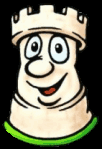 CLUB DE AJEDREZ “MAYA” PALENQUELECCIÓN 5REGLAS BÁSICASFIDEARTICULO 1.- NATURALEZA Y OBJETIVOS DEL JUEGO.ABANDONAR SU PROPIO REY BAJO ATAQUE, EXPONER SU PROPIO REY AL ATAQUE Y TAMBIEN CAPTURAR EL REY DEL OPONENTE NO ESTÁ PERMITIDO.ARTICULO 2.- LA POSICIÓN INICIAL DE LAS PIEZAS SOBRE EL TABLERO DE AJEDREZ.ARTÍCULO 3.- EL MOVIMIENTO DE LAS PIEZAS.EL ENROQUE Y LA CAPTURA “AL PASO” SON VALIDOS.ARTICULO 4.- LA ACCIÓN DE MOVER LAS PIEZAS.CADA MOVIMIENTO DEBE REALIZARSE CON UNA MANO SOLAMENTE.PIEZA TOCADA, PIEZA MOVIDA O CAPTURADA.ARTICULO 5.- EL JUEGO COMPLETADOEL JUEGO PUEDE SER EMPATADO SI CADA JUGADOR HA REALIZADO LOS ULTIMOS 50 MOVIMIENTOS CONSECUTIVOS SIN EL MOVIMIENTO DE NINGUN PEON Y SIN NINGUNA CAPTURA.